Nom : Dalton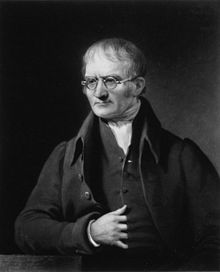 Nom au complet : John DaltonNationalité : Britannique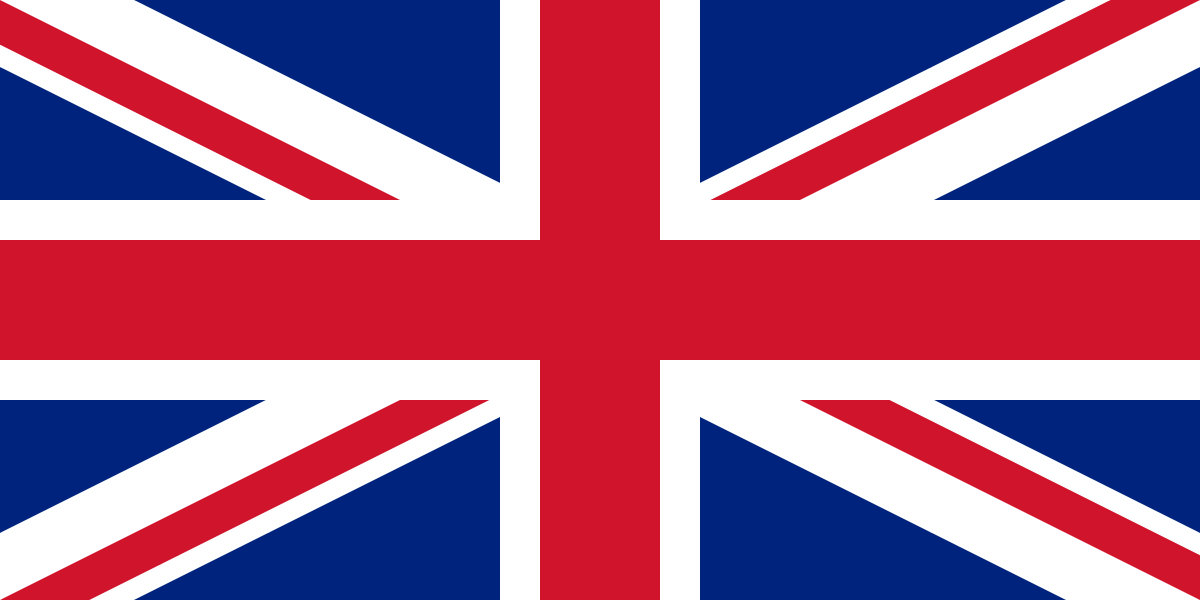 Période de temps :Découverte : 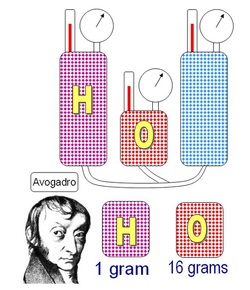 